   	Уважаемые друзья, коллеги и студенты!В 2017 году мы отмечаем торжественную дату – 80-летие Якутского колледжа культуры и искусств, современного образовательного учебного заведения со сложившимися традициями, где готовятся кадры для сферы культуры и искусств: руководители творческих коллективов, преподаватели, менеджеры социально-культурной деятельности. С первого дня открытия не прерывается связь с выпускниками, с ветеранами колледжа. Во всех уголках республики трудятся талантливые, высококвалифицированные выпускники, которые вносят огромный вклад в культурное и духовное развитие Республики Саха (Якутия).С каждым новым этапом развития Колледж обретает активную жизненную позицию и траекторию. Сегодня Якутский колледж культуры и искусств признан одним из ведущих учебных заведений профессионального образования в республике. Высокое  качество обучения может обеспечить только профессиональный, открытый для инноваций педагогический коллектив. Педагоги - это основа любого педагогического коллектива. Это  яркий пример стремления к постоянному поиску и реализации новых эффективных и современных форм и методов работы, это трудолюбивые и талантливые профессионалы, которые развивают творческий и духовный потенциал республики. Именно благодаря всему коллективу, студенты – будущие специалисты, получают не только профессиональную подготовку, но и обретают активную жизненную позицию и траекторию. Педагоги колледжа всех годов обучения строго подходили к образовательному процессу, тем самым воспитывая у студентов ответственное отношение к выбранной ими профессии. Каждый из преподавателей несет ответственность  за высокое качество подготовки будущих профессионалов своего дела. Закономерно, что колледж сохранил и приумножил свои традиции. На протяжении всего периода сохраняется преемственность поколений – в колледже трудятся благодарные выпускники, которые сохраняют традиции, передают из поколения в поколение педагогический опыт своих наставников.Своей самоотверженностью, неустанным трудом, постоянным творческим поиском на ниве профессионального образования и культуры преподаватели Якутского колледжа культуры и искусств  закладывают основы завтрашнего дня, выпуская высококвалифицированных специалистов, преданных своему делу. Убежден, что добрые традиции, сложившиеся в колледже, уникальный потенциал творческого коллектива, накопленный за многие годы работы, позволит и дальше успешно развиваться, добиваться новых высот. Наш коллектив, сохраняя высокое качество подготовки квалифицированных кадров сферы культуры и искусств, будет приумножать замечательные традиции и приносить большую радость и пользу нашему обществу, будет способствовать Колледжу стабильно занимать лидирующие места в рейтингах учебных заведений. Именно от нас и от выпускников во многом зависит, насколько образованным и духовно богатым будет подрастающее поколение.Искренне желаю всем плодотворной работы, оптимизма, новых профессиональных свершений и неиссякаемой творческой энергии! 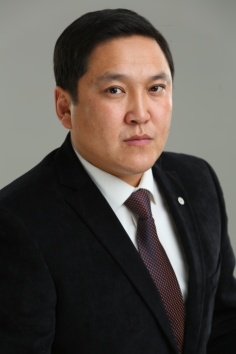 Захар Николаевич Никитин, директор ГБПОУ  РС (Я) «Якутский колледж культуры и искусств», Отличник культуры РС (Я), Отличник профессионального образования РС (Я), депутат улусного собрания Мегино-Кангаласского улуса